ANADOLU RAYLI ULAŞIM SİSTEMLERİ KÜMELENMESİ DERNEĞİ 5. OLAĞAN GENEL KURULUDerneğimizin 25.05.2019-25.05.2021 dönemine ilişkin 5’inci Olağan Genel Kurul Toplantısı Derneğimizin genel merkezinde 25/05/2021 tarihinde, saat: 13:00 'de salt çoğunlukla, salt çoğunluk sağlanamadığı takdirde çoğunluk aranmaksızın 02/06/2021 tarihinde aynı saat ve yerde aşağıdaki gündemle yapılacaktır.Toplantıya katılamamanız durumunda, kuruluşunuzu 5. Olağan Genel Kurulumuzda temsil etme yetkisini başka bir çalışanınıza veya uygun göreceğiniz başka bir temsilciye vermek için EK-1’deki Temsilci Bildirim Yazısı’nı düzenleyerek ilgili yetkilinin Genel Kurulumuza katılımını sağlamanız önemlidir.Toplantıya teşrifinizi arz eder, saygılarımızı sunarız. NOT: Katılım bildirimi için son tarih 17 Mayıs 2021’dir.LCV: ilhami.pektas@ostim.org.trADRES : OSTİM Organize Sanayi Bölge Müdürlüğü Konferans Salonu – 100. Yıl Bulvarı No:101/A. Ostim, Yenimahalle /Ankara.GÜNDEM:AçılışSaygı Duruşu ve İstiklal MarşıAçılış KonuşmalarıBaşkanlık Divanının TeşekkülüYönetim Kurulu Faaliyet Raporu, Gelir-Gider Hesaplarının Sunulması,Denetim Kurulu raporunun sunulması,Yönetim Kurulu Faaliyet Raporu, Gelir-Gider hesapları, Denetim Kurulu Raporlarının Müzakeresi ve Ayrı Ayrı İbrasıÜye Aidatlarını Ödemeyenler Hakkında Görüşülmesi, Borçların Yapılandırma Çalışmaları Konusunda Yönetim Kurulu’na Yetki verilmesiYeni Dönem Çalışma Programı ile Tahmini Bütçe Görüşülmesi ve Karara BağlanmasıYönetim ve Denetim Kurulu Üyelerinin SeçimiDilek, Temenniler ve Kapanış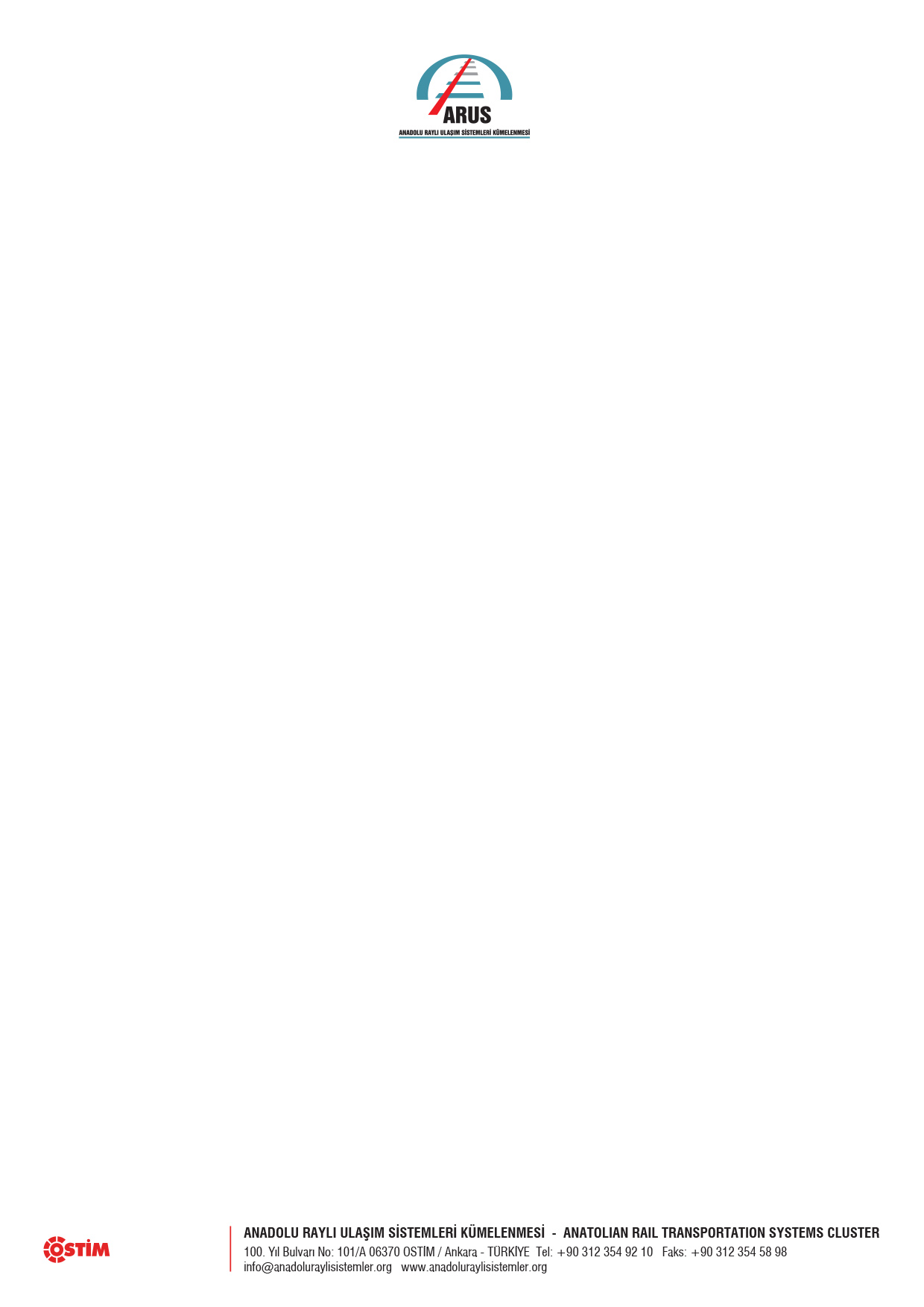 